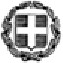 ΕΛΛΗΝΙΚΗ ΔΗΜΟΚΡΑΤΙΑ ΥΠΟΥΡΓΕΙΟΠΑΙΔΕΙΑΣ, ΘΡΗΣΚΕΥΜΑΤΩΝ ΚΑΙ ΑΘΛΗΤΙΣΜΟΥΓΕΝΙΚΗ ΓΡΑΜΜΑΤΕΙΑ ΕΠΑΓΓΕΛΜΑΤΙΚΗΣ ΕΚΠΑΙΔΕΥΣΗΣ, ΚΑΤΑΡΤΙΣΗΣ ΚΑΙ ΔΙΑ ΒΙΟΥ ΜΑΘΗΣΗΣΔΙΕΥΘΥΝΣΗ ΕΦΑΡΜΟΓΗΣ ΕΠΑΓΓΕΛΜΑΤΙΚΗΣ ΚΑΤΑΡΤΙΣΗΣΣΧΟΛΗ ΑΝΩΤΕΡΗΣ ΕΠΑΓΓΕΛΜΑΤΙΚΗΣ ΚΑΤΑΡΤΙΣΗΣ ΝΕΑΣ ΣΜΥΡΝΗΣ		ΕΑΡΙΝΟ ΕΞΑΜΗΝΟ 2024ΑΠΑΡΟΥΣΙΟΛΟΓΙΟ ΓΙΑ ΤΗΝ ΕΓΚΡΙΣΗ ΕΚΠΑΙΔΕΥΤΙΚΗΣ ΕΠΙΣΚΕΨΗΣ ΕΙΔΙΚΟΤΗΤΑ:ΕΞΑΜΗΝΟ:2024ΑΜΑΘΗΜΑ:ΩΡΕΣ:ΗΜΕΡΟΜΗΝΙΑ ΕΚΠΑΙΔΕΥΤΙΚΗΣ ΕΠΙΣΚΕΨΗΣ:ΕΚΠΑΙΔΕΥΤΗΣ/ΤΡΙΑ:ΥΠΟΓΡΑΦΗ:ΚΑΤΑΡΤΙΖΟΜΕΝΟΙΚΑΤΑΡΤΙΖΟΜΕΝΟΙΚΑΤΑΡΤΙΖΟΜΕΝΟΙΚΑΤΑΡΤΙΖΟΜΕΝΟΙΚΑΤΑΡΤΙΖΟΜΕΝΟΙΚΑΤΑΡΤΙΖΟΜΕΝΟΙ#ΕΠΩΝΥΜΟΟΝΟΜΑΠΑΡΑΤΗΡΗΣΕΙΣ123456789101112131415161718192021222324252627282930